 ROMÂNIACONSILIUL  LOCAL  AL  MUNICIPIULUI  BRAŞOVDIRECȚIA FISCALĂStr. Dorobanţilor, nr. 4,Braşov  500009   Tel : +40-268-474440, Fax : +40-268-410540dirfiscala@dfbv.ro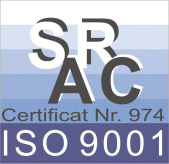 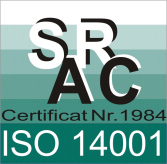 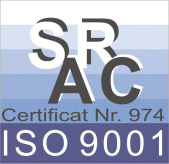 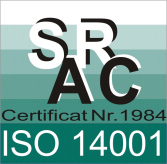                                                    SERVICIUL JURIDIC Ind: ENr.intrare/ieşire: ......................................Data intrare/ieşire:................................... RAPORT DE SPECIALITATE Privind stabilirea impozitelor și taxelor locale, precum și a taxelor speciale pentru anul 2024Prin Legea nr. 227/2015 privind Codul Fiscal, cu modificările și completările ulterioare, au fost adoptate noile reglementări în materie fiscală, inclusiv la nivel local. Astfel, în Titlul IX din actul normativ mai sus menționat sunt prezentate impozitele și taxele locale așa cum acestea au fost stabilite de către legiuitor.În algoritmul de calcul al impozitelor și taxelor locale anumite valori au fost stabilite însăși prin Codul Fiscal, iar altele au fost determinate între anumite cote procentuale, lăsându-se la latitudinea Consiliilor Locale stabilirea valorilor între limitele prevăzute de lege.Pentru anul 2024 la nivelul Municipiului Brașov impozitele și taxele locale nu vor fi majorate față de nivelul stabilit pentru anul 2023.            În ce privește segmentul facilităților fiscale, se propune ca pentru anul 2024 să fie acordate sub forma scutirii sau reduceri de la plată a impozitului pe clădiri, teren și mijloace de transport pentru următoarele situații: În cazul  impozitului pe clădiri pentru:clădirile prevăzute la art. 456, alin. (2), lit. c) din Legea nr. 227/2015 privind Codul Fiscal, cu modificările și completările ulterioare, respectiv clădirile utilizate pentru furnizarea de servicii sociale de către organizații neguvernamentale și întreprinderi sociale ca furnizori de servicii sociale, cu excepția celor care sunt folosite pentru activități economice.clădirile prevăzute de art. 456, alin. (2), lit. l) din Legea nr. 227/2015 privind Codul Fiscal, cu modificările și completările ulterioare, respectiv clădirile aflate în proprietatea operatorilor economici, în condițiile elaborării unor scheme de ajutor de stat/minimis, având un obiectiv prevăzut de legislația în domeniul ajutorului de stat.   clădirile prevăzute la art. 456, alin. (2), lit. m), din Legea nr. 227/2015 privind Codul Fiscal, cu modificările și completările ulterioare, respectiv clădirile la care proprietarii au executat pe cheltuiala proprie lucrări de intervenție pentru creșterea performanței energetice. clădirile prevăzute la art. 456, alin. (2), lit. n), din Legea nr. 227/2015 privind Codul Fiscal, cu modificările și completările ulterioare, pentru clădirile unde au fost executate lucrări în condițiile Legii nr. 153/2011 privind măsuri de crestere a calității ambiental-arhitecturale a clădirilor, cu modificarile și completările ulterioare.În cazul impozitului pe teren pentru:terenurile prevăzute la art. 464, alin. (2), lit. d) din Legea nr. 227/2015 privind Codul Fiscal, cu modificările și completările ulterioare, respectiv terenurile utilizate pentru furnizarea de servicii sociale de către organizații neguvernamentale și întreprinderi sociale ca furnizori de servicii sociale, cu excepția celor care sunt folosite pentru activități economice.terenurile  prevăzute de art. 464, alin. (2), lit. k) din Legea nr. 227/2015 privind Codul Fiscal, cu modificările și completările ulterioare, respectiv terenurile aflate în proprietatea agenților economici, în condițiile elaborării unor scheme de ajutor de stat/minimis, având un obiectiv prevăzut de legislația în domeniul ajutorului de stat.În cazul impozitului pentru mijloacele de transport: se propune scutirea la plata impozitului pentru mijloacele de transport agricole utilizate efectiv în domeniul agricol. Referitor la incidența în cauză a art. 491, alin. (1), respectiv indexarea sumelor aferente oricărui impozit sau taxă stabilită pe baza unei anumite sume în lei, în funcție de rata inflației pentru anul fiscal anterior, este de precizat faptul că, întrucât rata inflației pentru anul 2022 are o valoare pozitivă, respectiv 13,8 % conform comunicatului Institutului Național de Statistică, în cazul oricărui impozit sau taxă locală care constă într-o anume sumă în lei sau care este stabilită în baza unei anumite sume în lei, sumele respective vor fi indexate cu un procent de 13,8 %. Pe cale de consecință în parametri fiscali actuali, se propune indexarea taxelor și impozitelor locale la nivelul anului 2024 cu indicele de inflație aferent anului 2022, respectiv cu 13,8 %, în condițiile art. 491 din Legea nr. 227/2015 privind Codul Fiscal, cu modificările și completările ulterioare.In baza art. 491, alin. (1) indice 1 sumele prevăzute în tabelul din sfera art. 470, alin. (5) și alin. (6) impozitul mijloacelor de transport în cazul mijloacelor de transport marfă cu masa totală autorizată egală sau mai mare cu 12 t și pentru mijloacele de transport în cazul unei combinații de autovehicule, un autovehicul articulat sau tren rutier de transport marfă cu masa totală maximă  autorizată egală sau mai mare de 12 t, indexarea va avea în vedere rata de schimb a monedei euro în vigoare a primei zi lucrătoare a lunii octombrie a fiecărui an. Detaliem în cele ce urmează  propunerile privind cazurile în care deliberativul local poate stabili obligații fiscale în condițiile Codului Fiscal.Cota impozitului pentru clădirile rezidențiale și clădirile anexă prevăzută la art. 457, alin. (1) din Legea nr. 227/2015 privind Codul Fiscal, cu modificările și completările ulterioare, aflate în proprietatea persoanelor fizice se propune la valoarea de  0,1 %.   Cota impozitului pentru clădirile nerezidențiale prevăzută la art. 458, alin. (1) din Legea nr. 227/2015 privind Codul Fiscal, cu modificările și completările ulterioare, aflate în proprietatea persoanelor fizice se propune la valoarea de  0,50 %. Cota impozitului/taxei pe clădirile rezidențiale prevăzută la art. 460, alin. (1)  din Legea nr. 227/2015 privind Codul Fiscal, cu modificările și completările ulterioare, deținute de persoanele juridice se propune la valoarea de 0,20 %.  Cota impozitului/taxei pentru clădirile nerezidențiale prevăzută la art. 460, alin. (2)  din Legea nr. 227/2015 privind Codul Fiscal, cu modificările și completările ulterioare, aflate în proprietatea sau deținute de persoanele juridice, se propune la valoarea de 1,30 %.  Nivelul impozitului pe teren prevăzut la art. 465, alin. (2)  din Legea nr. 227/2015 privind Codul Fiscal, cu modificările și completările ulterioare, în cazul unui teren amplasat în intravilan, înregistrat în registrul agricol la categoria de folosință, terenuri cu construcții, se stabilește prin înmulțirea suprafeței terenului exprimată în ha cu suma corespunzătoare, prevăzute în tabelul următor :În cazul unui teren amplasat în extravilan prevăzut la art. 465, alin. (7) din Legea nr. 227/2015 privind Codul Fiscal, cu modificările și completările ulterioare, impozitul/taxa pe teren se stabilește prin înmulțirea suprafeței terenului exprimată în ha cu suma corespunzătoare prevăzută în tabelul următor:În cazul vehiculelor înregistrate prevăzute la art. 470, alin. (2), punctul II din Legea nr. 227/2015 privind Codul Fiscal, cu modificările și completările ulterioare, se propune suma de 4,74 lei/200 cm³ pentru cele cu capacitate sub 4800 cm³,  suma de 7,12 lei/200 cm³ pentru cele cu capacitate peste 4800 cm³ și suma de 177,97 lei pe an pentru cele fără capacitate cilindrică evidențiată.   Pentru mijloacele de transport hibride, impozitul datorat se propune a fii redus cu 95 %.În cazul mijloacelor de transport pe apă, respectiv nave de sport și agrement prevăzute la art. 470, alin. (8)  din Legea nr. 227/2015 privind Codul Fiscal, cu modificările și completările ulterioare, impozitul se propune la valoarea de 1 327,65 lei/an. Taxa pentru eliberarea certificatelor de urbanism prevăzută de art. 474, alin. (1) din Legea nr. 227/2015 privind Codul Fiscal, cu modificările și completările ulterioare, în mediul urban este egală cu suma corespunzătoare prevăută în tabelul următor:Taxa pentru avizarea certificatului de urbanism de către comisia de urbanism și amenajarea teritoriului, de către primari sau de structurile de specialitate din cadrul consiliului județean prevăzută de  art. 474, alin. (4)  din Legea nr. 227/2015 privind Codul Fiscal, cu modificările și completările ulterioare, se stabilește în sumă de 18 lei.Taxa pentru eliberarea autorizației de foraje sau excavări prevăzută la art. 474, alin. (10) din Legea nr. 227/2015 privind Codul Fiscal, cu modificările și completările ulterioare, se calculează prin înmulțirea numărului de m² de teren ce vor fi efectiv afectați la suprafața solului de foraje și excavări cu o valoare de 17,87 lei.Taxa pentru autorizarea amplasării de chioșcuri, containere, tonete, cabine, spații de expunere, corpuri și panouri de afișaj, firme și reclame situate pe căile și în spațiile publice prevăzute la art. 474, alin. (14)  din Legea nr. 227/2015 privind Codul Fiscal, cu modificările și completările ulterioare, este de 8,41 lei pentru fiecare m² de suprafață ocupata de construcție. 	Taxa pentru eliberarea unei autorizații privind lucrările de racorduri, branșamente la rețelele publice de apă, canalizare, gaze termice, energie electrică, telefonie și televiziune prin cablu prevăzute de art. 474, alin. (15)  din Legea nr. 227/2015 privind Codul Fiscal, cu modificările și completările ulterioare, este de 15,77 lei pentru fiecare racord.  Taxa pentru eliberarea certificatului de nomenclatură stradală și adresă prevăzute de art. 474, alin. (16)  din Legea nr. 227/2015 privind Codul Fiscal, cu modificările și completările ulterioare, se stabilește în sumă de 11 lei.Taxa pentru eliberarea autorizațiilor sanitare de funcționare prevăzute de art. 475, alin. (1)  din Legea nr. 227/2015 privind Codul Fiscal, cu modificările și completările ulterioare, se stabilește la suma de 24 lei.Taxa pentru eliberarea atestatului de producător, respectiv pentru eliberarea carnetului de comercializare a produselor din sectorul agricol prevăzută de art. 475, alin. (2) din Legea nr. 227/2015 privind Codul Fiscal, cu modificările și completările ulterioare, se stabilește în cuantum de 95 lei.Taxa pentru eliberarea/vizarea anuală a autorizației privind desfășurarea activității de alimentație publică  prevăzută la  art. 475, alin. (3) din Legea nr. 227/2015 privind Codul Fiscal, cu modificările și completările ulterioare, se stabilește diferențiat  pe zonele din cadrul localității,  în funcție de suprafețele aferente ativităților respective, după cum urmează :pentru o suprafața aferentă de până la 500 m²pentru o suprafață mai mare de 500 m²Cota taxei pentru servicii de reclamă și publicitate prevăzută de art. 477 din Legea nr. 227/2015 privind Codul Fiscal, cu modificările și completările ulterioare, se stabilește în procent de  3%  și se aplică la valoarea serviciilor de reclamă și publicitate.  Taxa pentru afișaj  în scop de reclamă și publicitate  prevăzută de art. 478 din Legea nr. 227/2015 privind Codul Fiscal, cu modificările și completările ulterioare, se determină prin înmulțirea nr. de  m² sau a fracțiunii de m² a suprafeței afișajului pentru reclamă și publicitate cu suma 37,96 lei, în cazul unui afișaj situat în locul în care persoana derulează o activitate economică, și cu suma de 27,28 lei în cazul oricărui altui panou, afișaj sau oricărei alte structuri de afișaj pentru reclamă și publicitate.      În cazul impozitului pe spectacole prevăzut la  art. 480  din Legea nr. 227/2015 privind Codul Fiscal,  cu modificările și completările ulterioare, se stabilește cota de impozit după cum urmează:cota de 2 % în situația prevăzută la art. 481, alin. (2), lit. a),  respectiv în cazul unui spectacol de teatru, de exemplu o piesă de teatru, balet, operă, concert filarmonic sau altă manifestare muzicală, prezentarea unui film la cinematograf, un spectacol de circ sau orice competiție sportivă internă sau internațională;cota de 5 % în situația prevăzută la art. 481, alin. (2), lit. b) din Legea nr. 227/2015 privind Codul Fiscal, cu modificările și completările ulterioare, respectiv în cazul oricărei alte manifestări artistice decît cele enumerate la litera (a).Nivelurile altor taxe locale prevăzute de art. 486 din Legea nr. 227/2015 privind Codul Fiscal, cu modificările și completările ulterioare, se stabilesc pentru anul fiscal 2024 la valorile cuprinse în Anexa nr. 6 la prezentul proiect de hotărâre.La Anexa 6 privind Alte Taxe se propune de către Serviciul Public Local de Termoficare Brașov instituirii următoarelor taxe:Taxă eliberare aviz de amplasament rețele termice – 105 leiTaxă eliberare aviz tehnic de conectare / debranșare – 210 leiTaxă verificare tehnică de constatare a deconectării / debranșării – 105 lei.Propunerea are ca temei următoarele dispoziții legale: Legea nr. 227/2015 privind Codul Fiscal cu modificările și completările ulterioare, Legea nr. 50/1991 privind autorizarea executării lucrărilor de construcții, republicată, Ordinul nr. 25/2016 privind metodologia pentru emiterea avizelor de amplasament de către operatorii de rețea, Legea nr. 325/2006 serviciului public de alimentare cu energie termică, actualizată; De asemenea, Direcția Economică – Primăria Municipiului Brașov propune menținerea taxei pentru eliberarea extraselor din Registrul electoral pe suport de hârtie sau pe suport electronic: 0,5 lei / pagină și 368 lei / DVD.Se propune aprobarea procedurii privind modul de calcul și plată a taxelor instituite în temeiul art. 486 din Legea nr. 227/2015 privind Codul Fiscal, cu modificările și completările ulterioare, conform Anexei nr. 7 la prezentul proiect de hotărâre.Taxa pentru îndeplinirea procedurii de divorț pe cale administrativă prevăzută de art. 486, alin. (4) din Legea nr. 227/2015 privind Codul Fiscal, cu modificările și completările ulterioare, se propune în sumă de 593 lei.Taxa pentru eliberarea de copii heliografice de pe planuri cadastrale sau, de pe alte asemenea planuri  deținute de consiliile locale prevăzută de art. 486, alin. (5) din Legea nr. 227/2015 privind Codul Fiscal, cu modificările și completările ulterioare, se propune în sumă de 38 lei.            Se propune o cotă adițională de 35% în cazul impozitului pe mijloacele de transport prevăzute de art. 470 din Legea nr. 227/2015 privind Codul Fiscal, cu modificările și completările ulterioare. De asemenea, se propune o cotă adițională de 0,1 % în cazul impozitului/taxei pe clădirile rezidențiale deținute de persoanele juridice prevăzute de art. 460, alin. (1) din Legea nr. 227/2015 privind Codul Fiscal, cu modificările și completările ulterioare, și o cotă adițională de 0,5 % în cazul impozitului/taxei pe clădirile nerezidențiale aflate în proprietatea persoanelor juridice prevăzute la art. 460, alin. (2) din Legea nr. 227/2015 privind Codul Fiscal, cu modificările și completările ulterioare.Pentru plata cu anticipație până la data de 31 martie a impozitului pe clădiri, teren și mijloacelor de transport, datorat pentru întregul an de către contribuabili se propune acordarea unei  bonificații în procent de 5 %.Se propune acordarea unei reduceri de 20 %, pentru o perioadă de 5 ani începând cu anul fiscal următor celui în care se efectuează recepția la terminarea lucrărilor, la plata impozitului pentru clădirile prevăzute la art. 456, alin. (2), lit. m) respectiv clădirile la care proprietarii au executat pe cheltuială proprie lucrări de intervenție pentru creșterea performanței energetice, pe baza procesului – verbal de recepție la terminarea lucrărilor, întocmit în condițiile legii, prin care se constată realizarea măsurilor de intervenție recomandate de către auditorul energetic în certificatul de performanță energetică sau, după caz, în raportul de audit energetic, astfel cume este prevăzut în Ordonanța de Urgență a Guvernului nr. 18/2009 privind creșterea performanței energetice a blocurilor de locuințe, aprobată cu modificări și completări prin Legea nr. 158/2011. De asemenea, se propune acordarea scutirii, pentru o perioadă de 5 ani începând cu anul fiscal următor celui în care se efectuează recepția la terminarea lucrărilor, la plata impozitului pentru clădirile prevăzute la art. 456, alin. (2), lit. n), pentru clădirile unde au fost executate lucrări în condițiile Legii nr. 153/2011 privind masuri de crestere a calității ambiental-arhitecturale a clădirilor cu modificarile și completările ulterioare. Totodată, se propune acordarea scutirii la plata impozitului pe clădire, pentru clădirile prevăzute de art. 456, alin. (2), lit. l) din Legea nr. 227/2015 privind Codul Fiscal, cu modificările și completările ulterioare, respectiv clădirile aflate în proprietatea operatorilor economici, în condițiile elaborării unor scheme de ajutor de stat/minimis,  având un obiectiv prevăzut de legislația în domeniul ajutorului de stat.            În ceea ce privește, majorarea obligațiilor fiscale, se propune majorarea cu 500% a impozitului pentru terenul agricol neîngrijit timp de doi ani consecutivi, începând cu al treilea an în condițiile stabilite prin hotărâre a Consiliului Local. Se propune de asemenea  majorarea cu 500% a impozitului pentru clădirile și terenurile neîngrijite, situate în intravilanul Municipiului Brașov, clădirile și terenurile la care am facut referire mai sus, criteriile de încadrare în categoria acestor imobile, se adoptă prin hotărâre a Consiliului Local.	Referitor la regimul juridic al taxelor speciale, acestea fac obiectul de reglementare al art. 484 din Legea nr. 227/2015 privind Codul Fiscal. Prezentul proiect de hotărâre propune pentru anul 2024 stabilirea a două taxe cu regim special. Avem pe de o parte taxa specială salvamont, iar pe de altă parte taxa specială pentru promovare turistică. Referitor la taxa specială salvamont menționăm următoarele:Prin H.G. nr. 77/2003 privind instituirea unor măsuri pentru prevenirea accidentelor montane și organizarea activității de salvare în munți, este reglementată întreaga activitate de salvare în munți, începând de la inființarea serviciilor Salvamont la nivelul unităților administrative pe teritoriul cărora sunt amenajate trasee montane și/sau pârtii de ski atribuțiile acestor servicii, inclusiv aspecte legate de finanțare. Conform art. 16 din actul normativ mai sus menționat finanțarea acestor servicii se face din bugetele proprii ale unității administrativ teritoriale respective. În temeiul prevederilor art. 30 din Legea nr. 273/2006 privind finanţele publce locale pentru funcţionarea unor servicii publice locale create în interesul persoanelor fizice şi juridice, consiliile locale aprobă taxe speciale. Cuantumul acestor taxe se stabileşte anual iar veniturile obţinute din acestea se utilizează integral pentru acoperirea cheltuielilor efectuate pentru înfiinţare a serviciilor publice de interes local, precum şi pentru finanţarea cheltuielilor curente de întreţinere şi funcţionare a acestor servicii.  În vederea finanțării acestei activități legiuitorul a creat posibilitatea consiliilor locale să înființeze taxe speciale. Astfel potrivit art. 484 din Legea nr. 227/2015 privind Codul Fiscal, cu modificările și completările ulterioare, pentru funcționarea unor servicii publice locale create în interesul persoanelor fizice și juridice, deliberativele locale pot adopta taxe speciale. Propunem prin prezentul proiect de hotărâre ca taxa de salvamont pentru servicii de cazare să fie de 2 lei/zi/turist, iar pentru servicii de transport pe cablu să fie de 0,80 % din veniturile încasate. Referitor la taxa specială pentru promovarea turistică precizăm:Conform art. 484 din Legea nr. 227/2015 privind Codul Fiscal, cu modificările și completările ulterioare, Primăria Municipiului Brașov poate adopta taxe speciale.Cuantumul taxei se stabilește în conformitate cu prevederile Legii nr. 273/2006 privind finanțele publice locale, cu modificările și completările ulterioare.Potrivit art. 30 din Legea nr. 273/2006 privind finanțele publice locale, cu modificările și completările ulterioare, pentru funcționarea unor servicii publice locale, create în interesul persoanelor fizice și juridice, Primăria Municipiului Brașov aprobă taxe speciale. Cuantumul acestora se stabilește anual, iar veniturile obținute din acestea se utilizează integral pentru acoperirea cheltuielilor efectuate pentru înființarea serviciilor publice de interes local, precum și pentru finațarea cheltuielilor curente de întreținere și funcționare a acestor servicii.În conformitate cu pct. 161 lit. b) din H.G. nr. 1/2016 pentru aprobarea Normelor metodologice de aplicare a Legii nr. 227/2015 privind Codul fiscal, cu modificările și completările ulterioare, în vederea asigurării resurselor financiare pentru promovarea turistică, Primăria Municipiului Brașov poate institui taxe speciale pentru cazarea în structuri de cazare, de agrement sau pentru alte activități turistice.Conform art. 484 din Legea nr. 227/2015 privind Codul Fiscal, cu modificările și completările ulterioare: „(1) Pentru funcționarea unor servicii publice locale create în interesul persoanelor fizice și juridice, precum și pentru promovarea turistică a localității, consiliile locale, județene și Consiliul Local al Municipiului Brașov, după caz, pot adopta taxe speciale.(2) Domeniile în care consiliile locale, județene și Consiliul Local al Municipiului Brașov, după caz, pot adopta taxe special pentru serviciile publice locale, precum și cuantumul acestora se stabilesc în conformitate cu prevederile Legii nr. 273/2006 privind finațele publice locale, cu modificările și completările ulterioare.“Potrivit art. 30 din Legea nr. 273/2006 privind finanțele publice locale, cu modificările și completările ulterioare:„Pentru  funcționarea unor servicii publice locale, create în interesul persoanelor fizice și juridice, consiliile locale, județene și consiliul Municipiului Brașov, după caz, aprobă taxe speciale. Cuntumul taxelor special se stabilește anual, iar veniturile obținute din acestea se utilizează integral pentru acoperirea cheltuielilor efectuate pentru înființarea serviciilor publice locale precum și pentru finațarea cheltuielilor curente de întreținere și funcționarea acestor servicii. Prin regulamentul aprobat de autoritățile deliberative se vor stabili domeniile de activitate și condițiile în care se pot institui taxele speciale, modul de organizare și funcționare a serviciilor publice de interes local, pentru care se propun taxele respective.“În conformitate cu pct. 161 lit. b) din H.G. nr. 1/2016 pentru aprobarea Normelor metodologice de aplicare a Legii nr. 227/2015 privind Codul Fiscal, cu modificările și completările ulterioare „în vederea asigurării resurselor financiare pentru promovarea turistică, consiliile locale, județene și Consiliul General al Municipiului București, după caz, pot institui taxe speciale, ca de exemplu: pentru cazarea în structuri de cazare, de agrement sau pentru alte activități turistice, stabilite prin hotărâre a Consiliului Local, în limitele și condițiile legii.“	Propunem aşadar ca taxa pentru promovare turistică să fie stabilită prin aplicarea unui tarif de 1 leu/zi/turist.S-a avut în vedere tariful de 1 leu/zi/turist deoarece în vechea reglemetare fiscală acest venit al bugetului local a făcut obiect de reglementare a taxei hoteliere. Aceasta se stabilea potrivit art. 278 din Legea nr. 571/2003 privind vechiul Cod Fiscal, de către Consiliul Local, în cotă de 1% din valoarea totală a tarifului de cazare. Apreciem că modalitatea de determinare a taxei sub forma procentuală, chiar în procent de 1%, a reprezentat o sarcină fiscală prea mare pentru contribuabili, dovadă în acest sens stă și faptul că legiuitorul, prin noile reglementări fiscale, a abogat-o, lăsând la latitudinea deliberativului local stabilirea și cuantumul acesteia. Tariful de 1 leu/zi/turist a rezultat ca urmare a analizării acestei taxe de către comisia economică și comisia juridică a Consiliului Local Brașov. Având în vedere că Municipiul Braşov este o zona turistică importantă în economia naţională, prin eliminarea taxei hoteliere s-a constatat o diminuare a veniturilor bugetare, iar pentru reechilibrarea bugetară, pe de o parte şi pentru susţinerea şi promovarea turismului local pe de altă parte, propunem adoptarea acestei taxe pentru promovare turistică, în cuantum de 1 leu/zi/turist.	În conformitate cu prevederile Legii nr. 52/2003 privind transparența decizională în administrația publică, la data ................................................................. prezentul proiect privind stabilirea impozitelor și taxelor locale, precum și a taxelor speciale pentru anul 2024 a fost pus în dezbatere publică. Facem precizarea că au fost primite propuneri, sugestii, opinii cu valoare de recomandare privind acest proiect din partea cetățenilor și a societății civile, și anume:................................................................................................................................................................................................................................................................................................................................................................................................................................................................................................................................................................................................................................................            Faţă de cele prezentate mai sus şi în conformitate cu prevederile art. 129, alin. (1), alin (2) lit. b, alin (4) lit. c, alin. 14 şi art. 139, alin. (3), lit. c din O.U.G. nr. 57/2019 privind Codul Administrativ supunem, spre dezbatere şi aprobare, Consiliului Local al Municipiului Braşov, Proiectul de hotărâre privind stabilirea impozitelor și taxelor locale, precum și a taxelor speciale pentru anul 2024 în forma prezentată.	Menționăm că valorile impozitelor și taxelor locale care constau într-o sumă în lei sau care este stabilită în baza unei sume în lei vor fi indexate cu rata inflației a anului precedent respectiv 13,8 %. Zona în cadrul localitățiiNIVELURILE APLICABILE PENTRU ANUL FISCAL 2024  - lei/ha – Zona în cadrul localitățiiNivelurile impozitului/taxei,  pe ranguri de localitățiZona în cadrul localitățiiIA12 143,60B9 141,81C6 140,02D2 865,35Nr. crt.Categoria de folosințăImpozit(lei)1Teren cu construcții36,772Teren arabil59,323Pășune33,224Fâneață33,225Vie pe rod, alta decât cea prevazută la nr. crt. 5.165,265.1Vie până la intrarea pe rod06Livadă pe rod, alta decât cea prevazută la nr.crt. 6.166,446.1Livadă până la intrarea pe rod07Pădure sau alt teren cu vegetație forestieră,  cu excepția celui prevăzut la nr. crt.7.118,987.1Pădure în vârstă de până la 20 de ani și pădure cu rol de protecție08Teren cu apă, altul decât cel cu amenjări piscicole7,128.1Teren cu amenajări piscicole40,339Drumuri și căi ferate010Teren neproductiv0Suprafața pentru care se obține certificatul de urbanismlei -până la 150 m²,  inclusiv7,12între 151 și 250 m²,  inclusiv8,3între 251 și 500 m²,  inclusiv10,68între 501 și 750 m²,  inclusiv14,23între 751 și 1.000 m²,  inclusiv16,6peste 1.000 m²,16,60 + 0,01 lei/m², pentru fiecare m² care depășește 1.000 m²1 186,79 – zona A949,26– zona B711,74 – zona C474,63 – zona D2 610,26 – zona A2 372,74 – zona B2 135,63 – zona C1 898,53 – zona D Nr. crtAtribuţia şi funcţiaNumele şi prenumeleDataSemnăturaAprobatViceprimarFLAVIA – RAMONA BOGHIUAvizatDirector Direcţia FiscalăEc. MARIAN MIHĂIȚĂ VOINESCUÎntocmitȘef Serviciul Juridic Direcţia Fiscală BrașovJur. SORIN DANIEL PUIA